P.11 (2-74) - EB. PREVIOUS POSTS (IN REVERSE ORDER)INSTRUCTIONSPlease answer each question clearly and completely.  Type or print in ink. Read carefully and follow all directions.INSTRUCTIONSPlease answer each question clearly and completely.  Type or print in ink. Read carefully and follow all directions.INSTRUCTIONSPlease answer each question clearly and completely.  Type or print in ink. Read carefully and follow all directions.INSTRUCTIONSPlease answer each question clearly and completely.  Type or print in ink. Read carefully and follow all directions.INSTRUCTIONSPlease answer each question clearly and completely.  Type or print in ink. Read carefully and follow all directions.INSTRUCTIONSPlease answer each question clearly and completely.  Type or print in ink. Read carefully and follow all directions.UNITED  NATIONS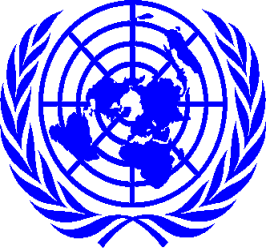 PERSONAL HISTORYUNITED  NATIONSPERSONAL HISTORYUNITED  NATIONSPERSONAL HISTORYUNITED  NATIONSPERSONAL HISTORYUNITED  NATIONSPERSONAL HISTORYUNITED  NATIONSPERSONAL HISTORYUNITED  NATIONSPERSONAL HISTORYUNITED  NATIONSPERSONAL HISTORYUNITED  NATIONSPERSONAL HISTORYUNITED  NATIONSPERSONAL HISTORYUNITED  NATIONSPERSONAL HISTORYUNITED  NATIONSPERSONAL HISTORYUNITED  NATIONSPERSONAL HISTORYDo Not Write in This SpaceDo Not Write in This SpaceDo Not Write in This SpaceDo Not Write in This SpaceDo Not Write in This Space1. Family name	First name	Middle name	Maiden name, if any1. Family name	First name	Middle name	Maiden name, if any1. Family name	First name	Middle name	Maiden name, if any1. Family name	First name	Middle name	Maiden name, if any1. Family name	First name	Middle name	Maiden name, if any1. Family name	First name	Middle name	Maiden name, if any1. Family name	First name	Middle name	Maiden name, if any1. Family name	First name	Middle name	Maiden name, if any1. Family name	First name	Middle name	Maiden name, if any1. Family name	First name	Middle name	Maiden name, if any1. Family name	First name	Middle name	Maiden name, if any1. Family name	First name	Middle name	Maiden name, if any1. Family name	First name	Middle name	Maiden name, if any1. Family name	First name	Middle name	Maiden name, if any1. Family name	First name	Middle name	Maiden name, if any1. Family name	First name	Middle name	Maiden name, if any1. Family name	First name	Middle name	Maiden name, if any1. Family name	First name	Middle name	Maiden name, if any1. Family name	First name	Middle name	Maiden name, if any1. Family name	First name	Middle name	Maiden name, if any1. Family name	First name	Middle name	Maiden name, if any1. Family name	First name	Middle name	Maiden name, if any1. Family name	First name	Middle name	Maiden name, if any1. Family name	First name	Middle name	Maiden name, if any2.  Date	Day	Mo.	Yr. ofBirth2.  Date	Day	Mo.	Yr. ofBirth2.  Date	Day	Mo.	Yr. ofBirth2.  Date	Day	Mo.	Yr. ofBirth2.  Date	Day	Mo.	Yr. ofBirth3. Place of birth3. Place of birth3. Place of birth3. Place of birth3. Place of birth4. Nationality (ies) at birth4. Nationality (ies) at birth4. Nationality (ies) at birth4. Nationality (ies) at birth4. Nationality (ies) at birth4. Nationality (ies) at birth5. Present nationality (ies)5. Present nationality (ies)5. Present nationality (ies)5. Present nationality (ies)5. Present nationality (ies)5. Present nationality (ies)5. Present nationality (ies)6. Sex7. Height8. Weight9. Marital status:Single	Married	Separated	Widow(er)	Divorced9. Marital status:Single	Married	Separated	Widow(er)	Divorced9. Marital status:Single	Married	Separated	Widow(er)	Divorced9. Marital status:Single	Married	Separated	Widow(er)	Divorced9. Marital status:Single	Married	Separated	Widow(er)	Divorced9. Marital status:Single	Married	Separated	Widow(er)	Divorced9. Marital status:Single	Married	Separated	Widow(er)	Divorced9. Marital status:Single	Married	Separated	Widow(er)	Divorced9. Marital status:Single	Married	Separated	Widow(er)	Divorced9. Marital status:Single	Married	Separated	Widow(er)	Divorced9. Marital status:Single	Married	Separated	Widow(er)	Divorced9. Marital status:Single	Married	Separated	Widow(er)	Divorced9. Marital status:Single	Married	Separated	Widow(er)	Divorced9. Marital status:Single	Married	Separated	Widow(er)	Divorced9. Marital status:Single	Married	Separated	Widow(er)	Divorced9. Marital status:Single	Married	Separated	Widow(er)	Divorced9. Marital status:Single	Married	Separated	Widow(er)	Divorced9. Marital status:Single	Married	Separated	Widow(er)	Divorced9. Marital status:Single	Married	Separated	Widow(er)	Divorced9. Marital status:Single	Married	Separated	Widow(er)	Divorced9. Marital status:Single	Married	Separated	Widow(er)	Divorced9. Marital status:Single	Married	Separated	Widow(er)	Divorced10.  Entry into United Nations service might require assignment and travel to any area of the world in which the United Nations might have responsibilities.  Have you any disabilities which might limit your prospective field of work or your ability to engage in air travel?  YES	NO	If “yes”, please describe.10.  Entry into United Nations service might require assignment and travel to any area of the world in which the United Nations might have responsibilities.  Have you any disabilities which might limit your prospective field of work or your ability to engage in air travel?  YES	NO	If “yes”, please describe.10.  Entry into United Nations service might require assignment and travel to any area of the world in which the United Nations might have responsibilities.  Have you any disabilities which might limit your prospective field of work or your ability to engage in air travel?  YES	NO	If “yes”, please describe.10.  Entry into United Nations service might require assignment and travel to any area of the world in which the United Nations might have responsibilities.  Have you any disabilities which might limit your prospective field of work or your ability to engage in air travel?  YES	NO	If “yes”, please describe.10.  Entry into United Nations service might require assignment and travel to any area of the world in which the United Nations might have responsibilities.  Have you any disabilities which might limit your prospective field of work or your ability to engage in air travel?  YES	NO	If “yes”, please describe.10.  Entry into United Nations service might require assignment and travel to any area of the world in which the United Nations might have responsibilities.  Have you any disabilities which might limit your prospective field of work or your ability to engage in air travel?  YES	NO	If “yes”, please describe.10.  Entry into United Nations service might require assignment and travel to any area of the world in which the United Nations might have responsibilities.  Have you any disabilities which might limit your prospective field of work or your ability to engage in air travel?  YES	NO	If “yes”, please describe.10.  Entry into United Nations service might require assignment and travel to any area of the world in which the United Nations might have responsibilities.  Have you any disabilities which might limit your prospective field of work or your ability to engage in air travel?  YES	NO	If “yes”, please describe.10.  Entry into United Nations service might require assignment and travel to any area of the world in which the United Nations might have responsibilities.  Have you any disabilities which might limit your prospective field of work or your ability to engage in air travel?  YES	NO	If “yes”, please describe.10.  Entry into United Nations service might require assignment and travel to any area of the world in which the United Nations might have responsibilities.  Have you any disabilities which might limit your prospective field of work or your ability to engage in air travel?  YES	NO	If “yes”, please describe.10.  Entry into United Nations service might require assignment and travel to any area of the world in which the United Nations might have responsibilities.  Have you any disabilities which might limit your prospective field of work or your ability to engage in air travel?  YES	NO	If “yes”, please describe.10.  Entry into United Nations service might require assignment and travel to any area of the world in which the United Nations might have responsibilities.  Have you any disabilities which might limit your prospective field of work or your ability to engage in air travel?  YES	NO	If “yes”, please describe.10.  Entry into United Nations service might require assignment and travel to any area of the world in which the United Nations might have responsibilities.  Have you any disabilities which might limit your prospective field of work or your ability to engage in air travel?  YES	NO	If “yes”, please describe.10.  Entry into United Nations service might require assignment and travel to any area of the world in which the United Nations might have responsibilities.  Have you any disabilities which might limit your prospective field of work or your ability to engage in air travel?  YES	NO	If “yes”, please describe.10.  Entry into United Nations service might require assignment and travel to any area of the world in which the United Nations might have responsibilities.  Have you any disabilities which might limit your prospective field of work or your ability to engage in air travel?  YES	NO	If “yes”, please describe.10.  Entry into United Nations service might require assignment and travel to any area of the world in which the United Nations might have responsibilities.  Have you any disabilities which might limit your prospective field of work or your ability to engage in air travel?  YES	NO	If “yes”, please describe.10.  Entry into United Nations service might require assignment and travel to any area of the world in which the United Nations might have responsibilities.  Have you any disabilities which might limit your prospective field of work or your ability to engage in air travel?  YES	NO	If “yes”, please describe.10.  Entry into United Nations service might require assignment and travel to any area of the world in which the United Nations might have responsibilities.  Have you any disabilities which might limit your prospective field of work or your ability to engage in air travel?  YES	NO	If “yes”, please describe.10.  Entry into United Nations service might require assignment and travel to any area of the world in which the United Nations might have responsibilities.  Have you any disabilities which might limit your prospective field of work or your ability to engage in air travel?  YES	NO	If “yes”, please describe.10.  Entry into United Nations service might require assignment and travel to any area of the world in which the United Nations might have responsibilities.  Have you any disabilities which might limit your prospective field of work or your ability to engage in air travel?  YES	NO	If “yes”, please describe.10.  Entry into United Nations service might require assignment and travel to any area of the world in which the United Nations might have responsibilities.  Have you any disabilities which might limit your prospective field of work or your ability to engage in air travel?  YES	NO	If “yes”, please describe.10.  Entry into United Nations service might require assignment and travel to any area of the world in which the United Nations might have responsibilities.  Have you any disabilities which might limit your prospective field of work or your ability to engage in air travel?  YES	NO	If “yes”, please describe.10.  Entry into United Nations service might require assignment and travel to any area of the world in which the United Nations might have responsibilities.  Have you any disabilities which might limit your prospective field of work or your ability to engage in air travel?  YES	NO	If “yes”, please describe.10.  Entry into United Nations service might require assignment and travel to any area of the world in which the United Nations might have responsibilities.  Have you any disabilities which might limit your prospective field of work or your ability to engage in air travel?  YES	NO	If “yes”, please describe.11. Permanent addressTelephone No.11. Permanent addressTelephone No.11. Permanent addressTelephone No.11. Permanent addressTelephone No.11. Permanent addressTelephone No.11. Permanent addressTelephone No.11. Permanent addressTelephone No.11. Permanent addressTelephone No.12. Present address (if different)Telephone/Fax No.12. Present address (if different)Telephone/Fax No.12. Present address (if different)Telephone/Fax No.12. Present address (if different)Telephone/Fax No.12. Present address (if different)Telephone/Fax No.12. Present address (if different)Telephone/Fax No.12. Present address (if different)Telephone/Fax No.12. Present address (if different)Telephone/Fax No.12. Present address (if different)Telephone/Fax No.13. Office Telephone No. Office Fax. NoE-mail:13. Office Telephone No. Office Fax. NoE-mail:13. Office Telephone No. Office Fax. NoE-mail:13. Office Telephone No. Office Fax. NoE-mail:13. Office Telephone No. Office Fax. NoE-mail:13. Office Telephone No. Office Fax. NoE-mail:13. Office Telephone No. Office Fax. NoE-mail:15. Have you any dependents?YES	NO	If the answer is “yes”, give the following information:15. Have you any dependents?YES	NO	If the answer is “yes”, give the following information:15. Have you any dependents?YES	NO	If the answer is “yes”, give the following information:15. Have you any dependents?YES	NO	If the answer is “yes”, give the following information:15. Have you any dependents?YES	NO	If the answer is “yes”, give the following information:15. Have you any dependents?YES	NO	If the answer is “yes”, give the following information:15. Have you any dependents?YES	NO	If the answer is “yes”, give the following information:15. Have you any dependents?YES	NO	If the answer is “yes”, give the following information:15. Have you any dependents?YES	NO	If the answer is “yes”, give the following information:15. Have you any dependents?YES	NO	If the answer is “yes”, give the following information:15. Have you any dependents?YES	NO	If the answer is “yes”, give the following information:15. Have you any dependents?YES	NO	If the answer is “yes”, give the following information:15. Have you any dependents?YES	NO	If the answer is “yes”, give the following information:15. Have you any dependents?YES	NO	If the answer is “yes”, give the following information:15. Have you any dependents?YES	NO	If the answer is “yes”, give the following information:15. Have you any dependents?YES	NO	If the answer is “yes”, give the following information:15. Have you any dependents?YES	NO	If the answer is “yes”, give the following information:15. Have you any dependents?YES	NO	If the answer is “yes”, give the following information:15. Have you any dependents?YES	NO	If the answer is “yes”, give the following information:15. Have you any dependents?YES	NO	If the answer is “yes”, give the following information:15. Have you any dependents?YES	NO	If the answer is “yes”, give the following information:15. Have you any dependents?YES	NO	If the answer is “yes”, give the following information:15. Have you any dependents?YES	NO	If the answer is “yes”, give the following information:15. Have you any dependents?YES	NO	If the answer is “yes”, give the following information:NAMENAMENAMENAMEDate of BirthDate of BirthDate of BirthDate of BirthRelationshipRelationshipRelationshipRelationshipNAMENAMENAMENAMENAMENAMEDate of BirthDate of BirthDate of BirthRelationshipRelationshipRelationship16. Have you taken up legal permanent residence status in any country other than that of your nationality?	YES	NO If answer is “yes”, which country?16. Have you taken up legal permanent residence status in any country other than that of your nationality?	YES	NO If answer is “yes”, which country?16. Have you taken up legal permanent residence status in any country other than that of your nationality?	YES	NO If answer is “yes”, which country?16. Have you taken up legal permanent residence status in any country other than that of your nationality?	YES	NO If answer is “yes”, which country?16. Have you taken up legal permanent residence status in any country other than that of your nationality?	YES	NO If answer is “yes”, which country?16. Have you taken up legal permanent residence status in any country other than that of your nationality?	YES	NO If answer is “yes”, which country?16. Have you taken up legal permanent residence status in any country other than that of your nationality?	YES	NO If answer is “yes”, which country?16. Have you taken up legal permanent residence status in any country other than that of your nationality?	YES	NO If answer is “yes”, which country?16. Have you taken up legal permanent residence status in any country other than that of your nationality?	YES	NO If answer is “yes”, which country?16. Have you taken up legal permanent residence status in any country other than that of your nationality?	YES	NO If answer is “yes”, which country?16. Have you taken up legal permanent residence status in any country other than that of your nationality?	YES	NO If answer is “yes”, which country?16. Have you taken up legal permanent residence status in any country other than that of your nationality?	YES	NO If answer is “yes”, which country?16. Have you taken up legal permanent residence status in any country other than that of your nationality?	YES	NO If answer is “yes”, which country?16. Have you taken up legal permanent residence status in any country other than that of your nationality?	YES	NO If answer is “yes”, which country?16. Have you taken up legal permanent residence status in any country other than that of your nationality?	YES	NO If answer is “yes”, which country?16. Have you taken up legal permanent residence status in any country other than that of your nationality?	YES	NO If answer is “yes”, which country?16. Have you taken up legal permanent residence status in any country other than that of your nationality?	YES	NO If answer is “yes”, which country?16. Have you taken up legal permanent residence status in any country other than that of your nationality?	YES	NO If answer is “yes”, which country?16. Have you taken up legal permanent residence status in any country other than that of your nationality?	YES	NO If answer is “yes”, which country?16. Have you taken up legal permanent residence status in any country other than that of your nationality?	YES	NO If answer is “yes”, which country?16. Have you taken up legal permanent residence status in any country other than that of your nationality?	YES	NO If answer is “yes”, which country?16. Have you taken up legal permanent residence status in any country other than that of your nationality?	YES	NO If answer is “yes”, which country?16. Have you taken up legal permanent residence status in any country other than that of your nationality?	YES	NO If answer is “yes”, which country?16. Have you taken up legal permanent residence status in any country other than that of your nationality?	YES	NO If answer is “yes”, which country?17. Have you taken any legal steps towards changing your present nationality?	YES	NO If answer is “yes”, explain fully:17. Have you taken any legal steps towards changing your present nationality?	YES	NO If answer is “yes”, explain fully:17. Have you taken any legal steps towards changing your present nationality?	YES	NO If answer is “yes”, explain fully:17. Have you taken any legal steps towards changing your present nationality?	YES	NO If answer is “yes”, explain fully:17. Have you taken any legal steps towards changing your present nationality?	YES	NO If answer is “yes”, explain fully:17. Have you taken any legal steps towards changing your present nationality?	YES	NO If answer is “yes”, explain fully:17. Have you taken any legal steps towards changing your present nationality?	YES	NO If answer is “yes”, explain fully:17. Have you taken any legal steps towards changing your present nationality?	YES	NO If answer is “yes”, explain fully:17. Have you taken any legal steps towards changing your present nationality?	YES	NO If answer is “yes”, explain fully:17. Have you taken any legal steps towards changing your present nationality?	YES	NO If answer is “yes”, explain fully:17. Have you taken any legal steps towards changing your present nationality?	YES	NO If answer is “yes”, explain fully:17. Have you taken any legal steps towards changing your present nationality?	YES	NO If answer is “yes”, explain fully:17. Have you taken any legal steps towards changing your present nationality?	YES	NO If answer is “yes”, explain fully:17. Have you taken any legal steps towards changing your present nationality?	YES	NO If answer is “yes”, explain fully:17. Have you taken any legal steps towards changing your present nationality?	YES	NO If answer is “yes”, explain fully:17. Have you taken any legal steps towards changing your present nationality?	YES	NO If answer is “yes”, explain fully:17. Have you taken any legal steps towards changing your present nationality?	YES	NO If answer is “yes”, explain fully:17. Have you taken any legal steps towards changing your present nationality?	YES	NO If answer is “yes”, explain fully:17. Have you taken any legal steps towards changing your present nationality?	YES	NO If answer is “yes”, explain fully:17. Have you taken any legal steps towards changing your present nationality?	YES	NO If answer is “yes”, explain fully:17. Have you taken any legal steps towards changing your present nationality?	YES	NO If answer is “yes”, explain fully:17. Have you taken any legal steps towards changing your present nationality?	YES	NO If answer is “yes”, explain fully:17. Have you taken any legal steps towards changing your present nationality?	YES	NO If answer is “yes”, explain fully:17. Have you taken any legal steps towards changing your present nationality?	YES	NO If answer is “yes”, explain fully:18. Are any of your relatives employed by a public international organization?	YES	NO If answer is “yes”, give the following information:18. Are any of your relatives employed by a public international organization?	YES	NO If answer is “yes”, give the following information:18. Are any of your relatives employed by a public international organization?	YES	NO If answer is “yes”, give the following information:18. Are any of your relatives employed by a public international organization?	YES	NO If answer is “yes”, give the following information:18. Are any of your relatives employed by a public international organization?	YES	NO If answer is “yes”, give the following information:18. Are any of your relatives employed by a public international organization?	YES	NO If answer is “yes”, give the following information:18. Are any of your relatives employed by a public international organization?	YES	NO If answer is “yes”, give the following information:18. Are any of your relatives employed by a public international organization?	YES	NO If answer is “yes”, give the following information:18. Are any of your relatives employed by a public international organization?	YES	NO If answer is “yes”, give the following information:18. Are any of your relatives employed by a public international organization?	YES	NO If answer is “yes”, give the following information:18. Are any of your relatives employed by a public international organization?	YES	NO If answer is “yes”, give the following information:18. Are any of your relatives employed by a public international organization?	YES	NO If answer is “yes”, give the following information:18. Are any of your relatives employed by a public international organization?	YES	NO If answer is “yes”, give the following information:18. Are any of your relatives employed by a public international organization?	YES	NO If answer is “yes”, give the following information:18. Are any of your relatives employed by a public international organization?	YES	NO If answer is “yes”, give the following information:18. Are any of your relatives employed by a public international organization?	YES	NO If answer is “yes”, give the following information:18. Are any of your relatives employed by a public international organization?	YES	NO If answer is “yes”, give the following information:18. Are any of your relatives employed by a public international organization?	YES	NO If answer is “yes”, give the following information:18. Are any of your relatives employed by a public international organization?	YES	NO If answer is “yes”, give the following information:18. Are any of your relatives employed by a public international organization?	YES	NO If answer is “yes”, give the following information:18. Are any of your relatives employed by a public international organization?	YES	NO If answer is “yes”, give the following information:18. Are any of your relatives employed by a public international organization?	YES	NO If answer is “yes”, give the following information:18. Are any of your relatives employed by a public international organization?	YES	NO If answer is “yes”, give the following information:18. Are any of your relatives employed by a public international organization?	YES	NO If answer is “yes”, give the following information:NAMENAMENAMENAMENAMENAMENAMENAMENAMERelationshipRelationshipRelationshipRelationshipRelationshipName of International OrganizationName of International OrganizationName of International OrganizationName of International OrganizationName of International OrganizationName of International OrganizationName of International OrganizationName of International OrganizationName of International OrganizationName of International Organization19. What is your preferred field of work?19. What is your preferred field of work?19. What is your preferred field of work?19. What is your preferred field of work?19. What is your preferred field of work?19. What is your preferred field of work?19. What is your preferred field of work?19. What is your preferred field of work?19. What is your preferred field of work?19. What is your preferred field of work?19. What is your preferred field of work?19. What is your preferred field of work?19. What is your preferred field of work?19. What is your preferred field of work?19. What is your preferred field of work?19. What is your preferred field of work?19. What is your preferred field of work?19. What is your preferred field of work?19. What is your preferred field of work?19. What is your preferred field of work?19. What is your preferred field of work?19. What is your preferred field of work?19. What is your preferred field of work?19. What is your preferred field of work?20. Would you accept employment for lessthan six months	YES	NO20. Would you accept employment for lessthan six months	YES	NO20. Would you accept employment for lessthan six months	YES	NO20. Would you accept employment for lessthan six months	YES	NO20. Would you accept employment for lessthan six months	YES	NO20. Would you accept employment for lessthan six months	YES	NO20. Would you accept employment for lessthan six months	YES	NO20. Would you accept employment for lessthan six months	YES	NO20. Would you accept employment for lessthan six months	YES	NO20. Would you accept employment for lessthan six months	YES	NO20. Would you accept employment for lessthan six months	YES	NO21. Have you previously submitted an application for employment with U.N.?if so when?21. Have you previously submitted an application for employment with U.N.?if so when?21. Have you previously submitted an application for employment with U.N.?if so when?21. Have you previously submitted an application for employment with U.N.?if so when?21. Have you previously submitted an application for employment with U.N.?if so when?21. Have you previously submitted an application for employment with U.N.?if so when?21. Have you previously submitted an application for employment with U.N.?if so when?21. Have you previously submitted an application for employment with U.N.?if so when?21. Have you previously submitted an application for employment with U.N.?if so when?21. Have you previously submitted an application for employment with U.N.?if so when?21. Have you previously submitted an application for employment with U.N.?if so when?21. Have you previously submitted an application for employment with U.N.?if so when?21. Have you previously submitted an application for employment with U.N.?if so when?22. KNOWLEDGE OF LANGUAGES. What is your mother tongue?22. KNOWLEDGE OF LANGUAGES. What is your mother tongue?22. KNOWLEDGE OF LANGUAGES. What is your mother tongue?22. KNOWLEDGE OF LANGUAGES. What is your mother tongue?22. KNOWLEDGE OF LANGUAGES. What is your mother tongue?22. KNOWLEDGE OF LANGUAGES. What is your mother tongue?22. KNOWLEDGE OF LANGUAGES. What is your mother tongue?22. KNOWLEDGE OF LANGUAGES. What is your mother tongue?22. KNOWLEDGE OF LANGUAGES. What is your mother tongue?22. KNOWLEDGE OF LANGUAGES. What is your mother tongue?22. KNOWLEDGE OF LANGUAGES. What is your mother tongue?22. KNOWLEDGE OF LANGUAGES. What is your mother tongue?22. KNOWLEDGE OF LANGUAGES. What is your mother tongue?22. KNOWLEDGE OF LANGUAGES. What is your mother tongue?22. KNOWLEDGE OF LANGUAGES. What is your mother tongue?22. KNOWLEDGE OF LANGUAGES. What is your mother tongue?22. KNOWLEDGE OF LANGUAGES. What is your mother tongue?22. KNOWLEDGE OF LANGUAGES. What is your mother tongue?22. KNOWLEDGE OF LANGUAGES. What is your mother tongue?22. KNOWLEDGE OF LANGUAGES. What is your mother tongue?22. KNOWLEDGE OF LANGUAGES. What is your mother tongue?22. KNOWLEDGE OF LANGUAGES. What is your mother tongue?22. KNOWLEDGE OF LANGUAGES. What is your mother tongue?22. KNOWLEDGE OF LANGUAGES. What is your mother tongue?OTHER LANGUAGESOTHER LANGUAGESOTHER LANGUAGESREADREADREADREADREADREADWRITEWRITEWRITEWRITEWRITEWRITESPEAKSPEAKSPEAKSPEAKSPEAKUNDERSTANDUNDERSTANDUNDERSTANDUNDERSTANDOTHER LANGUAGESOTHER LANGUAGESOTHER LANGUAGESEasilyEasilyEasilyEasilyNot EasilyNot EasilyEasilyEasilyEasilyEasilyNot EasilyNot EasilyEasilyEasilyEasilyNot EasilyNot EasilyEasilyEasilyNot EasilyNot Easily23. For clerical grades onlyIndicate speed in words per minute23. For clerical grades onlyIndicate speed in words per minute23. For clerical grades onlyIndicate speed in words per minute23. For clerical grades onlyIndicate speed in words per minute23. For clerical grades onlyIndicate speed in words per minute23. For clerical grades onlyIndicate speed in words per minute23. For clerical grades onlyIndicate speed in words per minute23. For clerical grades onlyIndicate speed in words per minute23. For clerical grades onlyIndicate speed in words per minute23. For clerical grades onlyIndicate speed in words per minute23. For clerical grades onlyIndicate speed in words per minute23. For clerical grades onlyIndicate speed in words per minute23. For clerical grades onlyIndicate speed in words per minuteList any office machines or equipment you can useList any office machines or equipment you can useList any office machines or equipment you can useList any office machines or equipment you can useList any office machines or equipment you can useList any office machines or equipment you can useList any office machines or equipment you can useList any office machines or equipment you can useList any office machines or equipment you can useList any office machines or equipment you can useList any office machines or equipment you can useE n g l i s hE n g l i s hE n g l i s hE n g l i s hF r e n c hF r e n c hO t h e r l a n g u a g e sO t h e r l a n g u a g e sO t h e r l a n g u a g e sO t h e r l a n g u a g e sO t h e r l a n g u a g e sO t h e r l a n g u a g e sE n g l i s hE n g l i s hE n g l i s hE n g l i s hF r e n c hF r e n c hTypingShorthandTypingShorthandTypingShorthandTypingShorthandEDUCATIONAL. Give full details - N.B. Please give exact titles of degrees in original language.A. UNIVERSITY OR EQUIVALENT	Please do not translate or equate to other degrees.EDUCATIONAL. Give full details - N.B. Please give exact titles of degrees in original language.A. UNIVERSITY OR EQUIVALENT	Please do not translate or equate to other degrees.EDUCATIONAL. Give full details - N.B. Please give exact titles of degrees in original language.A. UNIVERSITY OR EQUIVALENT	Please do not translate or equate to other degrees.EDUCATIONAL. Give full details - N.B. Please give exact titles of degrees in original language.A. UNIVERSITY OR EQUIVALENT	Please do not translate or equate to other degrees.EDUCATIONAL. Give full details - N.B. Please give exact titles of degrees in original language.A. UNIVERSITY OR EQUIVALENT	Please do not translate or equate to other degrees.EDUCATIONAL. Give full details - N.B. Please give exact titles of degrees in original language.A. UNIVERSITY OR EQUIVALENT	Please do not translate or equate to other degrees.EDUCATIONAL. Give full details - N.B. Please give exact titles of degrees in original language.A. UNIVERSITY OR EQUIVALENT	Please do not translate or equate to other degrees.EDUCATIONAL. Give full details - N.B. Please give exact titles of degrees in original language.A. UNIVERSITY OR EQUIVALENT	Please do not translate or equate to other degrees.EDUCATIONAL. Give full details - N.B. Please give exact titles of degrees in original language.A. UNIVERSITY OR EQUIVALENT	Please do not translate or equate to other degrees.EDUCATIONAL. Give full details - N.B. Please give exact titles of degrees in original language.A. UNIVERSITY OR EQUIVALENT	Please do not translate or equate to other degrees.EDUCATIONAL. Give full details - N.B. Please give exact titles of degrees in original language.A. UNIVERSITY OR EQUIVALENT	Please do not translate or equate to other degrees.EDUCATIONAL. Give full details - N.B. Please give exact titles of degrees in original language.A. UNIVERSITY OR EQUIVALENT	Please do not translate or equate to other degrees.EDUCATIONAL. Give full details - N.B. Please give exact titles of degrees in original language.A. UNIVERSITY OR EQUIVALENT	Please do not translate or equate to other degrees.EDUCATIONAL. Give full details - N.B. Please give exact titles of degrees in original language.A. UNIVERSITY OR EQUIVALENT	Please do not translate or equate to other degrees.EDUCATIONAL. Give full details - N.B. Please give exact titles of degrees in original language.A. UNIVERSITY OR EQUIVALENT	Please do not translate or equate to other degrees.EDUCATIONAL. Give full details - N.B. Please give exact titles of degrees in original language.A. UNIVERSITY OR EQUIVALENT	Please do not translate or equate to other degrees.EDUCATIONAL. Give full details - N.B. Please give exact titles of degrees in original language.A. UNIVERSITY OR EQUIVALENT	Please do not translate or equate to other degrees.NAME, PLACE AND COUNTRYNAME, PLACE AND COUNTRYNAME, PLACE AND COUNTRYNAME, PLACE AND COUNTRYNAME, PLACE AND COUNTRYATTENDED FROM/TOATTENDED FROM/TOATTENDED FROM/TOATTENDED FROM/TODEGREES and ACADEMICDISTINCTIONS OBTAINEDDEGREES and ACADEMICDISTINCTIONS OBTAINEDDEGREES and ACADEMICDISTINCTIONS OBTAINEDDEGREES and ACADEMICDISTINCTIONS OBTAINEDDEGREES and ACADEMICDISTINCTIONS OBTAINEDDEGREES and ACADEMICDISTINCTIONS OBTAINEDMAIN COURSE OF STUDYMAIN COURSE OF STUDYNAME, PLACE AND COUNTRYNAME, PLACE AND COUNTRYNAME, PLACE AND COUNTRYNAME, PLACE AND COUNTRYNAME, PLACE AND COUNTRYMo./YearMo./YearMo./YearMo./YearDEGREES and ACADEMICDISTINCTIONS OBTAINEDDEGREES and ACADEMICDISTINCTIONS OBTAINEDDEGREES and ACADEMICDISTINCTIONS OBTAINEDDEGREES and ACADEMICDISTINCTIONS OBTAINEDDEGREES and ACADEMICDISTINCTIONS OBTAINEDDEGREES and ACADEMICDISTINCTIONS OBTAINEDMAIN COURSE OF STUDYMAIN COURSE OF STUDYB. SCHOOLS OR OTHER FORMAL TRAINING OR EDUCATION FROM AGE 14 (e.g. high school, technical school or apprenticeship)B. SCHOOLS OR OTHER FORMAL TRAINING OR EDUCATION FROM AGE 14 (e.g. high school, technical school or apprenticeship)B. SCHOOLS OR OTHER FORMAL TRAINING OR EDUCATION FROM AGE 14 (e.g. high school, technical school or apprenticeship)B. SCHOOLS OR OTHER FORMAL TRAINING OR EDUCATION FROM AGE 14 (e.g. high school, technical school or apprenticeship)B. SCHOOLS OR OTHER FORMAL TRAINING OR EDUCATION FROM AGE 14 (e.g. high school, technical school or apprenticeship)B. SCHOOLS OR OTHER FORMAL TRAINING OR EDUCATION FROM AGE 14 (e.g. high school, technical school or apprenticeship)B. SCHOOLS OR OTHER FORMAL TRAINING OR EDUCATION FROM AGE 14 (e.g. high school, technical school or apprenticeship)B. SCHOOLS OR OTHER FORMAL TRAINING OR EDUCATION FROM AGE 14 (e.g. high school, technical school or apprenticeship)B. SCHOOLS OR OTHER FORMAL TRAINING OR EDUCATION FROM AGE 14 (e.g. high school, technical school or apprenticeship)B. SCHOOLS OR OTHER FORMAL TRAINING OR EDUCATION FROM AGE 14 (e.g. high school, technical school or apprenticeship)B. SCHOOLS OR OTHER FORMAL TRAINING OR EDUCATION FROM AGE 14 (e.g. high school, technical school or apprenticeship)B. SCHOOLS OR OTHER FORMAL TRAINING OR EDUCATION FROM AGE 14 (e.g. high school, technical school or apprenticeship)B. SCHOOLS OR OTHER FORMAL TRAINING OR EDUCATION FROM AGE 14 (e.g. high school, technical school or apprenticeship)B. SCHOOLS OR OTHER FORMAL TRAINING OR EDUCATION FROM AGE 14 (e.g. high school, technical school or apprenticeship)B. SCHOOLS OR OTHER FORMAL TRAINING OR EDUCATION FROM AGE 14 (e.g. high school, technical school or apprenticeship)B. SCHOOLS OR OTHER FORMAL TRAINING OR EDUCATION FROM AGE 14 (e.g. high school, technical school or apprenticeship)B. SCHOOLS OR OTHER FORMAL TRAINING OR EDUCATION FROM AGE 14 (e.g. high school, technical school or apprenticeship)NAME, PLACE AND COUNTRYNAME, PLACE AND COUNTRYNAME, PLACE AND COUNTRYNAME, PLACE AND COUNTRYNAME, PLACE AND COUNTRYTYPETYPETYPETYPETYPEATTEND FROM/TOATTEND FROM/TOATTEND FROM/TOATTEND FROM/TOCERTIFICATES ORDIPLOMAS OBTAINEDCERTIFICATES ORDIPLOMAS OBTAINEDCERTIFICATES ORDIPLOMAS OBTAINEDNAME, PLACE AND COUNTRYNAME, PLACE AND COUNTRYNAME, PLACE AND COUNTRYNAME, PLACE AND COUNTRYNAME, PLACE AND COUNTRYTYPETYPETYPETYPETYPEMo./YearMo./YearMo./YearMo./YearCERTIFICATES ORDIPLOMAS OBTAINEDCERTIFICATES ORDIPLOMAS OBTAINEDCERTIFICATES ORDIPLOMAS OBTAINED25. LIST PROFESSIONAL SOCIETIES AND ACTIVITIES IN CIVIC, PUBLIC OR INTERNATIONAL AFFAIRS25. LIST PROFESSIONAL SOCIETIES AND ACTIVITIES IN CIVIC, PUBLIC OR INTERNATIONAL AFFAIRS25. LIST PROFESSIONAL SOCIETIES AND ACTIVITIES IN CIVIC, PUBLIC OR INTERNATIONAL AFFAIRS25. LIST PROFESSIONAL SOCIETIES AND ACTIVITIES IN CIVIC, PUBLIC OR INTERNATIONAL AFFAIRS25. LIST PROFESSIONAL SOCIETIES AND ACTIVITIES IN CIVIC, PUBLIC OR INTERNATIONAL AFFAIRS25. LIST PROFESSIONAL SOCIETIES AND ACTIVITIES IN CIVIC, PUBLIC OR INTERNATIONAL AFFAIRS25. LIST PROFESSIONAL SOCIETIES AND ACTIVITIES IN CIVIC, PUBLIC OR INTERNATIONAL AFFAIRS25. LIST PROFESSIONAL SOCIETIES AND ACTIVITIES IN CIVIC, PUBLIC OR INTERNATIONAL AFFAIRS25. LIST PROFESSIONAL SOCIETIES AND ACTIVITIES IN CIVIC, PUBLIC OR INTERNATIONAL AFFAIRS25. LIST PROFESSIONAL SOCIETIES AND ACTIVITIES IN CIVIC, PUBLIC OR INTERNATIONAL AFFAIRS25. LIST PROFESSIONAL SOCIETIES AND ACTIVITIES IN CIVIC, PUBLIC OR INTERNATIONAL AFFAIRS25. LIST PROFESSIONAL SOCIETIES AND ACTIVITIES IN CIVIC, PUBLIC OR INTERNATIONAL AFFAIRS25. LIST PROFESSIONAL SOCIETIES AND ACTIVITIES IN CIVIC, PUBLIC OR INTERNATIONAL AFFAIRS25. LIST PROFESSIONAL SOCIETIES AND ACTIVITIES IN CIVIC, PUBLIC OR INTERNATIONAL AFFAIRS25. LIST PROFESSIONAL SOCIETIES AND ACTIVITIES IN CIVIC, PUBLIC OR INTERNATIONAL AFFAIRS25. LIST PROFESSIONAL SOCIETIES AND ACTIVITIES IN CIVIC, PUBLIC OR INTERNATIONAL AFFAIRS25. LIST PROFESSIONAL SOCIETIES AND ACTIVITIES IN CIVIC, PUBLIC OR INTERNATIONAL AFFAIRS26. LIST ANY SIGNIFICANT PUBLICATIONS YOU HAVE WRITTEN (do not attach)26. LIST ANY SIGNIFICANT PUBLICATIONS YOU HAVE WRITTEN (do not attach)26. LIST ANY SIGNIFICANT PUBLICATIONS YOU HAVE WRITTEN (do not attach)26. LIST ANY SIGNIFICANT PUBLICATIONS YOU HAVE WRITTEN (do not attach)26. LIST ANY SIGNIFICANT PUBLICATIONS YOU HAVE WRITTEN (do not attach)26. LIST ANY SIGNIFICANT PUBLICATIONS YOU HAVE WRITTEN (do not attach)26. LIST ANY SIGNIFICANT PUBLICATIONS YOU HAVE WRITTEN (do not attach)26. LIST ANY SIGNIFICANT PUBLICATIONS YOU HAVE WRITTEN (do not attach)26. LIST ANY SIGNIFICANT PUBLICATIONS YOU HAVE WRITTEN (do not attach)26. LIST ANY SIGNIFICANT PUBLICATIONS YOU HAVE WRITTEN (do not attach)26. LIST ANY SIGNIFICANT PUBLICATIONS YOU HAVE WRITTEN (do not attach)26. LIST ANY SIGNIFICANT PUBLICATIONS YOU HAVE WRITTEN (do not attach)26. LIST ANY SIGNIFICANT PUBLICATIONS YOU HAVE WRITTEN (do not attach)26. LIST ANY SIGNIFICANT PUBLICATIONS YOU HAVE WRITTEN (do not attach)26. LIST ANY SIGNIFICANT PUBLICATIONS YOU HAVE WRITTEN (do not attach)26. LIST ANY SIGNIFICANT PUBLICATIONS YOU HAVE WRITTEN (do not attach)26. LIST ANY SIGNIFICANT PUBLICATIONS YOU HAVE WRITTEN (do not attach)EMPLOYMENT RECORD: Starting with your present post, list in reverse order every employment you have had. Use a separate block for each post. Include also service in the armed forces and note any period during which you were not gainfully employed. If you need more space, attach additional pages of the same size. Give both gross and net salaries per annum for your last or present post.A. PRESENT POST (LAST POST, IF NOT PRESENTLY IN EMPLOYMENT)EMPLOYMENT RECORD: Starting with your present post, list in reverse order every employment you have had. Use a separate block for each post. Include also service in the armed forces and note any period during which you were not gainfully employed. If you need more space, attach additional pages of the same size. Give both gross and net salaries per annum for your last or present post.A. PRESENT POST (LAST POST, IF NOT PRESENTLY IN EMPLOYMENT)EMPLOYMENT RECORD: Starting with your present post, list in reverse order every employment you have had. Use a separate block for each post. Include also service in the armed forces and note any period during which you were not gainfully employed. If you need more space, attach additional pages of the same size. Give both gross and net salaries per annum for your last or present post.A. PRESENT POST (LAST POST, IF NOT PRESENTLY IN EMPLOYMENT)EMPLOYMENT RECORD: Starting with your present post, list in reverse order every employment you have had. Use a separate block for each post. Include also service in the armed forces and note any period during which you were not gainfully employed. If you need more space, attach additional pages of the same size. Give both gross and net salaries per annum for your last or present post.A. PRESENT POST (LAST POST, IF NOT PRESENTLY IN EMPLOYMENT)EMPLOYMENT RECORD: Starting with your present post, list in reverse order every employment you have had. Use a separate block for each post. Include also service in the armed forces and note any period during which you were not gainfully employed. If you need more space, attach additional pages of the same size. Give both gross and net salaries per annum for your last or present post.A. PRESENT POST (LAST POST, IF NOT PRESENTLY IN EMPLOYMENT)EMPLOYMENT RECORD: Starting with your present post, list in reverse order every employment you have had. Use a separate block for each post. Include also service in the armed forces and note any period during which you were not gainfully employed. If you need more space, attach additional pages of the same size. Give both gross and net salaries per annum for your last or present post.A. PRESENT POST (LAST POST, IF NOT PRESENTLY IN EMPLOYMENT)EMPLOYMENT RECORD: Starting with your present post, list in reverse order every employment you have had. Use a separate block for each post. Include also service in the armed forces and note any period during which you were not gainfully employed. If you need more space, attach additional pages of the same size. Give both gross and net salaries per annum for your last or present post.A. PRESENT POST (LAST POST, IF NOT PRESENTLY IN EMPLOYMENT)EMPLOYMENT RECORD: Starting with your present post, list in reverse order every employment you have had. Use a separate block for each post. Include also service in the armed forces and note any period during which you were not gainfully employed. If you need more space, attach additional pages of the same size. Give both gross and net salaries per annum for your last or present post.A. PRESENT POST (LAST POST, IF NOT PRESENTLY IN EMPLOYMENT)EMPLOYMENT RECORD: Starting with your present post, list in reverse order every employment you have had. Use a separate block for each post. Include also service in the armed forces and note any period during which you were not gainfully employed. If you need more space, attach additional pages of the same size. Give both gross and net salaries per annum for your last or present post.A. PRESENT POST (LAST POST, IF NOT PRESENTLY IN EMPLOYMENT)EMPLOYMENT RECORD: Starting with your present post, list in reverse order every employment you have had. Use a separate block for each post. Include also service in the armed forces and note any period during which you were not gainfully employed. If you need more space, attach additional pages of the same size. Give both gross and net salaries per annum for your last or present post.A. PRESENT POST (LAST POST, IF NOT PRESENTLY IN EMPLOYMENT)EMPLOYMENT RECORD: Starting with your present post, list in reverse order every employment you have had. Use a separate block for each post. Include also service in the armed forces and note any period during which you were not gainfully employed. If you need more space, attach additional pages of the same size. Give both gross and net salaries per annum for your last or present post.A. PRESENT POST (LAST POST, IF NOT PRESENTLY IN EMPLOYMENT)EMPLOYMENT RECORD: Starting with your present post, list in reverse order every employment you have had. Use a separate block for each post. Include also service in the armed forces and note any period during which you were not gainfully employed. If you need more space, attach additional pages of the same size. Give both gross and net salaries per annum for your last or present post.A. PRESENT POST (LAST POST, IF NOT PRESENTLY IN EMPLOYMENT)EMPLOYMENT RECORD: Starting with your present post, list in reverse order every employment you have had. Use a separate block for each post. Include also service in the armed forces and note any period during which you were not gainfully employed. If you need more space, attach additional pages of the same size. Give both gross and net salaries per annum for your last or present post.A. PRESENT POST (LAST POST, IF NOT PRESENTLY IN EMPLOYMENT)EMPLOYMENT RECORD: Starting with your present post, list in reverse order every employment you have had. Use a separate block for each post. Include also service in the armed forces and note any period during which you were not gainfully employed. If you need more space, attach additional pages of the same size. Give both gross and net salaries per annum for your last or present post.A. PRESENT POST (LAST POST, IF NOT PRESENTLY IN EMPLOYMENT)EMPLOYMENT RECORD: Starting with your present post, list in reverse order every employment you have had. Use a separate block for each post. Include also service in the armed forces and note any period during which you were not gainfully employed. If you need more space, attach additional pages of the same size. Give both gross and net salaries per annum for your last or present post.A. PRESENT POST (LAST POST, IF NOT PRESENTLY IN EMPLOYMENT)EMPLOYMENT RECORD: Starting with your present post, list in reverse order every employment you have had. Use a separate block for each post. Include also service in the armed forces and note any period during which you were not gainfully employed. If you need more space, attach additional pages of the same size. Give both gross and net salaries per annum for your last or present post.A. PRESENT POST (LAST POST, IF NOT PRESENTLY IN EMPLOYMENT)EMPLOYMENT RECORD: Starting with your present post, list in reverse order every employment you have had. Use a separate block for each post. Include also service in the armed forces and note any period during which you were not gainfully employed. If you need more space, attach additional pages of the same size. Give both gross and net salaries per annum for your last or present post.A. PRESENT POST (LAST POST, IF NOT PRESENTLY IN EMPLOYMENT)FROMTOTOSALARIES PER ANNUMSALARIES PER ANNUMSALARIES PER ANNUMSALARIES PER ANNUMSALARIES PER ANNUMSALARIES PER ANNUMSALARIES PER ANNUMSALARIES PER ANNUMEXACT TITLE OF YOUR POST:EXACT TITLE OF YOUR POST:EXACT TITLE OF YOUR POST:EXACT TITLE OF YOUR POST:EXACT TITLE OF YOUR POST:EXACT TITLE OF YOUR POST:MONTH/YEARMONTH/YEARMONTH/YEARSTARTINGSTARTINGSTARTINGFINALFINALFINALFINALFINALEXACT TITLE OF YOUR POST:EXACT TITLE OF YOUR POST:EXACT TITLE OF YOUR POST:EXACT TITLE OF YOUR POST:EXACT TITLE OF YOUR POST:EXACT TITLE OF YOUR POST:NAME OF EMPLOYER:NAME OF EMPLOYER:NAME OF EMPLOYER:NAME OF EMPLOYER:NAME OF EMPLOYER:NAME OF EMPLOYER:NAME OF EMPLOYER:NAME OF EMPLOYER:NAME OF EMPLOYER:NAME OF EMPLOYER:NAME OF EMPLOYER:TYPE OF BUSINESS:TYPE OF BUSINESS:TYPE OF BUSINESS:TYPE OF BUSINESS:TYPE OF BUSINESS:TYPE OF BUSINESS:ADDRESS OF EMPLOYER:ADDRESS OF EMPLOYER:ADDRESS OF EMPLOYER:ADDRESS OF EMPLOYER:ADDRESS OF EMPLOYER:ADDRESS OF EMPLOYER:ADDRESS OF EMPLOYER:ADDRESS OF EMPLOYER:ADDRESS OF EMPLOYER:ADDRESS OF EMPLOYER:ADDRESS OF EMPLOYER:NAME OF SUPERVISOR:NAME OF SUPERVISOR:NAME OF SUPERVISOR:NAME OF SUPERVISOR:NAME OF SUPERVISOR:NAME OF SUPERVISOR:ADDRESS OF EMPLOYER:ADDRESS OF EMPLOYER:ADDRESS OF EMPLOYER:ADDRESS OF EMPLOYER:ADDRESS OF EMPLOYER:ADDRESS OF EMPLOYER:ADDRESS OF EMPLOYER:ADDRESS OF EMPLOYER:ADDRESS OF EMPLOYER:ADDRESS OF EMPLOYER:ADDRESS OF EMPLOYER:NO. AND KIND OF EMPLOYEESSUPERVISED BY YOU:NO. AND KIND OF EMPLOYEESSUPERVISED BY YOU:NO. AND KIND OF EMPLOYEESSUPERVISED BY YOU:NO. AND KIND OF EMPLOYEESSUPERVISED BY YOU:NO. AND KIND OF EMPLOYEESSUPERVISED BY YOU:REASON FOR LEAVING:DESCRIPTION OF YOUR DUTIESDESCRIPTION OF YOUR DUTIESDESCRIPTION OF YOUR DUTIESDESCRIPTION OF YOUR DUTIESDESCRIPTION OF YOUR DUTIESDESCRIPTION OF YOUR DUTIESDESCRIPTION OF YOUR DUTIESDESCRIPTION OF YOUR DUTIESDESCRIPTION OF YOUR DUTIESDESCRIPTION OF YOUR DUTIESDESCRIPTION OF YOUR DUTIESDESCRIPTION OF YOUR DUTIESDESCRIPTION OF YOUR DUTIESDESCRIPTION OF YOUR DUTIESDESCRIPTION OF YOUR DUTIESDESCRIPTION OF YOUR DUTIESDESCRIPTION OF YOUR DUTIESFROMTOSALARIES PER ANNUMSALARIES PER ANNUMEXACT TITLE OF YOUR POST:EXACT TITLE OF YOUR POST:EXACT TITLE OF YOUR POST:MONTH/YEARMONTH/YEARSTARTINGFINALEXACT TITLE OF YOUR POST:EXACT TITLE OF YOUR POST:EXACT TITLE OF YOUR POST:NAME OF EMPLOYER:NAME OF EMPLOYER:NAME OF EMPLOYER:NAME OF EMPLOYER:TYPE OF BUSINESS:TYPE OF BUSINESS:TYPE OF BUSINESS:ADDRESS OF EMPLOYER:ADDRESS OF EMPLOYER:ADDRESS OF EMPLOYER:ADDRESS OF EMPLOYER:NAME OF SUPERVISOR:NAME OF SUPERVISOR:NAME OF SUPERVISOR:ADDRESS OF EMPLOYER:ADDRESS OF EMPLOYER:ADDRESS OF EMPLOYER:ADDRESS OF EMPLOYER:NO. AND KIND OF EMPLOYEESSUPERVISED BY YOU:REASON FOR LEAVING:REASON FOR LEAVING:DESCRIPTION OF YOUR DUTIESDESCRIPTION OF YOUR DUTIESDESCRIPTION OF YOUR DUTIESDESCRIPTION OF YOUR DUTIESDESCRIPTION OF YOUR DUTIESDESCRIPTION OF YOUR DUTIESDESCRIPTION OF YOUR DUTIESFROMTOSALARIES PER ANNUMSALARIES PER ANNUMEXACT TITLE OF YOUR POST:EXACT TITLE OF YOUR POST:EXACT TITLE OF YOUR POST:MONTH/YEARMONTH/YEARSTARTINGFINALEXACT TITLE OF YOUR POST:EXACT TITLE OF YOUR POST:EXACT TITLE OF YOUR POST:NAME OF EMPLOYER:NAME OF EMPLOYER:NAME OF EMPLOYER:NAME OF EMPLOYER:TYPE OF BUSINESS:TYPE OF BUSINESS:TYPE OF BUSINESS:ADDRESS OF EMPLOYER:ADDRESS OF EMPLOYER:ADDRESS OF EMPLOYER:ADDRESS OF EMPLOYER:NAME OF SUPERVISOR:NAME OF SUPERVISOR:NAME OF SUPERVISOR:ADDRESS OF EMPLOYER:ADDRESS OF EMPLOYER:ADDRESS OF EMPLOYER:ADDRESS OF EMPLOYER:NO. AND KIND OF EMPLOYEESSUPERVISED BY YOU:NO. AND KIND OF EMPLOYEESSUPERVISED BY YOU:REASON FOR LEAVINGDESCRIPTION OF YOUR DUTIESDESCRIPTION OF YOUR DUTIESDESCRIPTION OF YOUR DUTIESDESCRIPTION OF YOUR DUTIESDESCRIPTION OF YOUR DUTIESDESCRIPTION OF YOUR DUTIESDESCRIPTION OF YOUR DUTIESFROMTOSALARIES PER ANNUMSALARIES PER ANNUMEXACT TITLE OF YOUR POST:EXACT TITLE OF YOUR POST:EXACT TITLE OF YOUR POST:MONTH/YEARMONTH/YEARSTARTINGFINALEXACT TITLE OF YOUR POST:EXACT TITLE OF YOUR POST:EXACT TITLE OF YOUR POST:NAME OF EMPLOYER:NAME OF EMPLOYER:NAME OF EMPLOYER:NAME OF EMPLOYER:TYPE OF BUSINESS:TYPE OF BUSINESS:TYPE OF BUSINESS:ADDRESS OF EMPLOYER:ADDRESS OF EMPLOYER:ADDRESS OF EMPLOYER:ADDRESS OF EMPLOYER:NAME OF SUPERVISOR:NAME OF SUPERVISOR:NAME OF SUPERVISOR:ADDRESS OF EMPLOYER:ADDRESS OF EMPLOYER:ADDRESS OF EMPLOYER:ADDRESS OF EMPLOYER:NO. AND KIND OF EMPLOYEESSUPERVISED BY YOU:REASON FOR LEAVINGREASON FOR LEAVINGDESCRIPTION OF YOUR DUTIESDESCRIPTION OF YOUR DUTIESDESCRIPTION OF YOUR DUTIESDESCRIPTION OF YOUR DUTIESDESCRIPTION OF YOUR DUTIESDESCRIPTION OF YOUR DUTIESDESCRIPTION OF YOUR DUTIESFROMTOSALARIES PER ANNUMSALARIES PER ANNUMEXACT TITLE OF YOUR POST:EXACT TITLE OF YOUR POST:MONTH/YEARMONTH/YEARSTARTINGFINALEXACT TITLE OF YOUR POST:EXACT TITLE OF YOUR POST:NAME OF EMPLOYER:NAME OF EMPLOYER:NAME OF EMPLOYER:NAME OF EMPLOYER:TYPE OF BUSINESS:TYPE OF BUSINESS:ADDRESS OF EMPLOYER:ADDRESS OF EMPLOYER:ADDRESS OF EMPLOYER:ADDRESS OF EMPLOYER:NAME OF SUPERVISOR:NAME OF SUPERVISOR:ADDRESS OF EMPLOYER:ADDRESS OF EMPLOYER:ADDRESS OF EMPLOYER:ADDRESS OF EMPLOYER:NO.	AND	KIND	OF EMPLOYEESSUPERVISED BY YOU:REASON FOR LEAVINGDESCRIPTION OF YOUR DUTIESDESCRIPTION OF YOUR DUTIESDESCRIPTION OF YOUR DUTIESDESCRIPTION OF YOUR DUTIESDESCRIPTION OF YOUR DUTIESDESCRIPTION OF YOUR DUTIES28. HAVE YOU ANY OBJECTIONS TO OUR MAKING INQUIRIES OF YOUR PRESENT EMPLOYER?	YES	NO28. HAVE YOU ANY OBJECTIONS TO OUR MAKING INQUIRIES OF YOUR PRESENT EMPLOYER?	YES	NO28. HAVE YOU ANY OBJECTIONS TO OUR MAKING INQUIRIES OF YOUR PRESENT EMPLOYER?	YES	NO29. ARE YOU NOW, OR HAVE TO EVER BEEN, A PERMANENT CIVIL SERVANT IN YOUR GOVERNMENT’S EMPLOY?    YES	NO If answer is “yes”, WHEN?29. ARE YOU NOW, OR HAVE TO EVER BEEN, A PERMANENT CIVIL SERVANT IN YOUR GOVERNMENT’S EMPLOY?    YES	NO If answer is “yes”, WHEN?29. ARE YOU NOW, OR HAVE TO EVER BEEN, A PERMANENT CIVIL SERVANT IN YOUR GOVERNMENT’S EMPLOY?    YES	NO If answer is “yes”, WHEN?30. REFERENCES: List three persons, not related to you, who are familiar with your character and qualifications.Do not repeat names of supervisors listed under item 27.30. REFERENCES: List three persons, not related to you, who are familiar with your character and qualifications.Do not repeat names of supervisors listed under item 27.30. REFERENCES: List three persons, not related to you, who are familiar with your character and qualifications.Do not repeat names of supervisors listed under item 27.FULL NAMEFULL ADDRESSBUSINESS OR OCCUPATION31. STATE ANY OTHER RELEVANT FACTS, INCLUDING INFORMATION REGARDING ANY RESIDENCE OUTSIDE THE COUNTRY OF YOUR NATIONALITY31. STATE ANY OTHER RELEVANT FACTS, INCLUDING INFORMATION REGARDING ANY RESIDENCE OUTSIDE THE COUNTRY OF YOUR NATIONALITY31. STATE ANY OTHER RELEVANT FACTS, INCLUDING INFORMATION REGARDING ANY RESIDENCE OUTSIDE THE COUNTRY OF YOUR NATIONALITY32..	HAVE YOUR EVER BEEN ARRESTED, INDICTED, OR SUMMONED INTO COURT AS A DEFENDANT IN A CRIMINAL PROCEEDING, ORCONVICTED, FINED OR IMPRISONED FOR THE VIOLATION OF ANY LAW (excluding minor traffic violations)?   YES	NO If “yes”, give full particulars of each case in an attached statement.32..	HAVE YOUR EVER BEEN ARRESTED, INDICTED, OR SUMMONED INTO COURT AS A DEFENDANT IN A CRIMINAL PROCEEDING, ORCONVICTED, FINED OR IMPRISONED FOR THE VIOLATION OF ANY LAW (excluding minor traffic violations)?   YES	NO If “yes”, give full particulars of each case in an attached statement.32..	HAVE YOUR EVER BEEN ARRESTED, INDICTED, OR SUMMONED INTO COURT AS A DEFENDANT IN A CRIMINAL PROCEEDING, ORCONVICTED, FINED OR IMPRISONED FOR THE VIOLATION OF ANY LAW (excluding minor traffic violations)?   YES	NO If “yes”, give full particulars of each case in an attached statement.33. I certify that the statements made by me in answer to the foregoing questions are true, complete and correct to the best of my knowledge and belief. I understand that any misrepresentation or material omission made on a Personal History form or other document requested by the Organization renders   a staff member of the United Nations liable to termination or dismissal.DATE: 		SIGNATURE :	 	33. I certify that the statements made by me in answer to the foregoing questions are true, complete and correct to the best of my knowledge and belief. I understand that any misrepresentation or material omission made on a Personal History form or other document requested by the Organization renders   a staff member of the United Nations liable to termination or dismissal.DATE: 		SIGNATURE :	 	33. I certify that the statements made by me in answer to the foregoing questions are true, complete and correct to the best of my knowledge and belief. I understand that any misrepresentation or material omission made on a Personal History form or other document requested by the Organization renders   a staff member of the United Nations liable to termination or dismissal.DATE: 		SIGNATURE :	 	N.B.	You will be requested to supply documentary evidence which supports the statements you have made above. Do not, however, send any documentary evidence until you have been asked to do so by the Organization and, in any event, do not submit the original texts of references or testimonials unless they have been obtained for the sole use of the Organization.N.B.	You will be requested to supply documentary evidence which supports the statements you have made above. Do not, however, send any documentary evidence until you have been asked to do so by the Organization and, in any event, do not submit the original texts of references or testimonials unless they have been obtained for the sole use of the Organization.N.B.	You will be requested to supply documentary evidence which supports the statements you have made above. Do not, however, send any documentary evidence until you have been asked to do so by the Organization and, in any event, do not submit the original texts of references or testimonials unless they have been obtained for the sole use of the Organization.